Do No Significant Harm (DNSH) -itsearviointi hankkeen päättymisen jälkeenProjektin nimi:
Rahoituspäätösnumero:RRF-rahoitettujen tutkimushankkeiden ja -infrastruktuurien on tehtävä ”ei merkittävää haittaa” -periaatteen noudattamisen toteutumista koskeva itsearviointi hankkeen päätyttyä. Itsearviointi toimitetaan RRF-raportin liitteenä Akatemian verkkoasioinnin kautta kohdassa Omat hakemukset > Päätetyt > Anna lisätietoja.Arvioinnilla varmistetaan, että hanke on toteutunut ”ei merkittävää haittaa” - periaatteesta annettujen teknisten ohjeiden (2021/C58/01) mukaisesti ja että Suomen Akatemian myöntämällä rahoituksella on tuettu hankkeita, jotka ovat kaikilta osin Euroopan Parlamentin ja Neuvoston Elpymis- ja palautumistukivälineen perustamisesta annetun asetuksen (EU) 2021/241 viidennen artiklan toisen kohdan mukaisia.  Samalla varmistetaan, että hankkeen toteutuksessa on noudatettu Euroopan unionin ja kansallista ympäristölainsäädäntöä.DNSH-itsearvioinnilla hanke varmistaa, että hanke ei ole sisältänyt seuraavia toimia (ns. poissulkulista): i)  fossiilisiin polttoaineisiin liittyvät toiminnot, mukaan lukien tuotantoketjun loppupään käyttö; ii)  EU:n päästökauppajärjestelmän mukaiset toimet, joilla saavutetaan ennustetut  kasvihuonekaasupäästöt, jotka eivät alita asiaankuuluvia vertailuarvoja; iii) jätteiden kaatopaikkoja, polttolaitoksia ja mekaanisia biologisia käsittelylaitoksia koskevat toimet; ja iv)  toiminnot, joissa jätteiden pitkän aikavälin loppukäsittely voi aiheuttaa haittaa ympäristölle.  Arvioinnissa hankkeen tulee kuvata sen toteutumista suhteessa seuraaviin TKI-toimiin: i) TKI-toimet, jotka johtavat teknologianeutraaliin lopputulokseen niiden soveltamisen tasolla; ii) TKI-toimet, joilla tuetaan sellaisia vaihtoehtoja, joiden ympäristövaikutukset ovat vähäisiä; tai iii) TKI-toimet, joissa keskitytään ensisijaisesti kehittämään vaihtoehtoja, joilla on mahdollisimman vähäiset ympäristövaikutukset kyseisellä alalla, jonka toiminnoille ei ole teknisesti ja taloudellisesti toteuttamiskelpoista vähävaikutuksista vaihtoehto. Itsearvioinnissa hankkeen tulee tarkastella hankkeen keston aikaista toimintaansa ja hankintojaan kuuden eri ympäristötavoitteen osalta: 1) ilmastonmuutoksen hillintä, 2) ilmastonmuutokseen sopeutuminen, 3) vesivarojen ja merten kestävä käyttö ja suojelu, 4) siirtyminen kiertotalouteen, sisältäen jätteen synnyn ehkäisy ja kierrätys, 5) ympäristön pilaantumisen ehkäisy ja vähentäminen, 6) biologisen monimuotoisuuden ja ekosysteemien suojelu. Hankkeen mahdollisia vaikutuksia DNSH-kriteeristön kuuteen ympäristötavoitteeseen arvioidaan alla olevaan taulukkoon. Itsearvioinnissa on otettava huomioon yllä mainitut poissulkulista ja ”ei merkittävää haittaa” -periaatteesta annetut tekniset ohjeet (2021/C58/01).Onko hankkeen toteutuksella tai sen tulosten soveltamisella ollut merkittäviä haitallisia ympäristö- tai ilmastovaikutuksia (kyllä/ei, perustelut)? Voiko hankkeen tuottamilla tuloksilla olla merkittäviä haitallisia ympäristö- tai ilmastovaikutuksia (kyllä/ei, perustelut)?SA/2024/02881-1 LIITE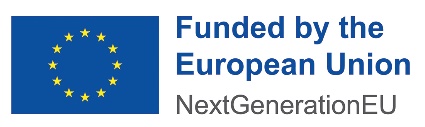 YmpäristötavoiteKylläEiJos vastaus ”Ei” perustele. Jos vastaus ”kyllä”, kommentoi sen merkitystä, laajuutta ja haitallisen vaikutuksen kestoa.1. Ilmastonmuutoksen hillintä2. Ilmastonmuutokseen sopeutuminen3. Vesivarojen ja merten luonnonvarojen kestävä käyttö ja suojelu 4. Siirtyminen kiertotalouteen5.Ympäristön pilaantumisen ehkäiseminen ja vähentäminen 6. Biologisen monimuotoisuuden ja ekosysteemien suojelu ja ennallistaminen